 КОВОРКИНГИ: ОСОБЕННОСТИ И ПЕРСПЕКТИВЫ РАЗВИТИЯ В САНКТ-ПЕТЕРБУРГЕВыполнил: магистрант Кириллова Дарья АнатольевнаНаучный руководитель: д.э.н., доц. Пирогова Оксана ЕвгеньевнаСанкт-Петербургский политехнический университет Петра ВеликогоИнститут промышленного менеджмента, экономики и торговлиВысшая школа сервиса и торговлиАннотацияВ настоящее время сегмент коворкинг-центров постепенно становится полноправным игроком рынка недвижимости. Если еще недавно о нем говорили, как о каком-то экзотическом, креативном, но несерьезном для крупного бизнеса формате, то уже сегодня такое отношение кажется неуместным. Коворкинги которые съедают часть прибыли у арендодателей офисов в классических бизнес–центрах, что связано, в первую очередь, с дороговизной последних.Целью данной работы является изучение современных технологий в аренде коммерческой недвижимости, анализа влияния модели совместного потребления на рынок аренды недвижимости. Для достижения поставленной цели необходимо решить следующие задачи: - проанализировать уровень цифровизации в России; - рассмотреть модель коворкингов и статистику в Санкт-Петербурге; - определить тенденции развития рынка коворкингов в  Санкт-Петербурге.В данной работе использовались следующие методы исследования: описание, сравнение, аналогия, обобщение и анализ. На основе исследования был проведен анализ коворкингов и их основных характеристик. Ключевые слова: совместное потребление, цифровизация, аренда коммерческой недвижимости, коворкинги, Санкт-Петербург.ВведениеНедвижимость является основой национального богатства страны, имеющая по числу собственников массовый характер. Она же формирует центральное звено всей системы рыночных отношений. Объекты недвижимости не только важнейший товар, удовлетворяющий личные потребности собственников, но одновременно и капитал, приносящий доход. Увеличение спроса на аренду коммерческой недвижимости приводит как к повышению их стоимости, так и ставок аренды, что в совокупности делает инвестиции в эту отрасль весьма привлекательными.  Актуальность темы, обозначенной в работе, определяется тем, что Риэлторский бизнес в современном мире набирает всю большую популярность, так как его особенность заключается в том, что имеется два предмета продажи, а именно услуга и объект. На сегодняшний день процесс цифровизации экономики Российской Федерации оказывает значительное влияние на индустрию гостеприимства, в частности, автоматизация отелей, связанная с использованием современных технологий существенно повышает качество обслуживания клиентов. Цель данной научной работы – провести анализ коворкинг пространств на примере Санкт-Петербурга. Для достижения поставленной цели необходимо решить следующие задачи:рассмотреть понтятие и особенности коворкингов ;провести анализ текущего состояния рынка коворкингов Санкт-Петербурга, изучить основные тенденции;спрогнозировать дальнейшие перспективы развития коворкингов в Санкт-Петербурге.    При выполнении анализа рынка недвижимости использовались методы: изучение и обобщение, анализ и синтез, сравнение. Объектом исследования является коворкинги Санкт-Петербурга, предметом исследования - процессы на этом рынке.Научно-исследовательская работа состоит из введения, основной части и заключения. Основная часть работы включает в себя три раздела.В первом разделе проведен теоретический анализ особенностей коворкинга. Во втором разделе рассмотрен рынок коворкингов Санкт-Петербурга, и  проведен анализ количественных показателей, а также  рассмотрены основные тенденции, спрогнозированы дальнейшие перспективы и предложены рекомендации по развитию рынка коворкингов Санкт-Петербурга. Анализ поведен на основе изучения монографий российских авторов, информации в сети Интернет, а также исследований в сфере рынка недвижимости.2. Методология и методы2.1Влияние модели совместного потребления на коворкингиЦифровизация становится основным трендом, что заметно проявляется в моделях дистрибуции услуг отелей, а также активно приходит в сферу автоматизации внутренних бизнес-процессов (коммуникации с клиентами, распределение задач внутри команды, электронные папки и меню и проч.). Внедрение информационных технологий облегчило доступ к такой информации, как листинг, процентные ставки по закладным, оплата и демографические показатели района. Все это ранее потребителям доступно не было. Увеличение объема доступной информации привело к повышению ее качества, что, в свою очередь, привело к лучшей информированности потребителей.Автоматизация поиска недвижимости хорошенько встряхнула риэлторские агентства. Благодаря появлению онлайн-платформ продавцы и покупатели могут общаться напрямую, минуя посредников. Удобные фильтры, высокая скорость, которые позволяют современные технологии, сделали подбор недвижимости более простым и доступным даже для обывателя. Современные электронные системы не только предоставляют подробную информацию, но и анализируют ее. Теперь легко можно узнать рыночные цены на недвижимость. Рынок становится более прозрачным, снижаются барьеры для входа в него. Потенциал роста у таких онлайн-платформ составляет 93% в год, и традиционным агентствам сложно соревноваться с ними в скорости и удобстве [8].Выделение новой социально-экономической модели, такой как совместное потребление существенно обновило способы потребления товаров и услуг. В совокупности с политикой цифровизации экономика совместного потребления активно расширяет свои сферы влияния и не просто улучшает показатели в отраслях, а трансформирует экономические отношения в самых разных сферах: городская среда, общественный транспорт, междугородние перевозки, туризм, аренда недвижимости и оборудования.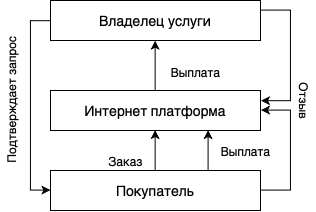 Рисунок 1 – Модель совместного потребленияВ настоящее время модель совместного потребления в России представлена такими платформами как: Uber, Bolt, ЯндексДрайв, Делимобиль, BlaBlaCar, Avito, Airbnb, Циан, Юла, YouDo и прочие. Объем транзакций в 2018 году составил 511 млрд. рублей. На рисунке 3 представлено размещение объема продаж по секторам в России за 2018 год. Основной вклад в объем и рост в экономику совместного потребления вносят С2С продажи (72% от объема продаж).Рисунок 2 – Объем транзакций по секторам, млрд. руб в 2018 году Увеличение доли совместного потребления более чем на 30% обусловлено следующими причинами: высокий уровень интернет проникновения в стране, концентрация спроса в крупных городах и мегаполисах, что дает ограничение в предложении средств размещения и транспорта, за счет неравномерного развития транспортной системы. Рассмотрим более подробно двухсторонние модели (peer-to-peer), как одну из форм совместного потребления [4].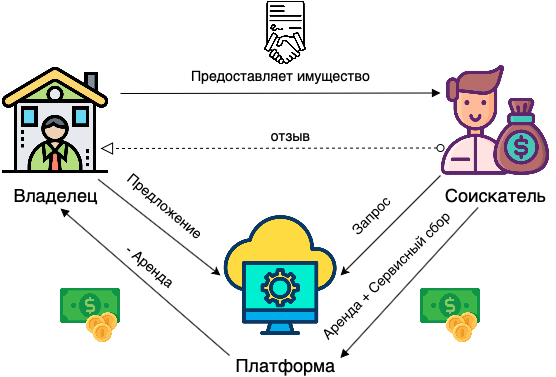 Рисунок 3 – Модель Peer to Peer (P2P)Одноранговая или пиринговая (англ. peer-to-peer, P2P — равный к равному) модель —это система экономической самоорганизации участников горизонтальных сетей, обеспечивающая производство, обмен, распределение и потребление материальных и нематериальных продуктов без использования централизованных, иерархических моделей управления. Эта модель также оказала влияние на появление коворкингов. 2.2 Коворкинги: понятие о особенности  В настоящее время сегмент коворкинг-центров постепенно становится полноправным игроком рынка недвижимости. Если еще недавно о нем говорили, как о каком-то экзотическом, креативном, но несерьезном для крупного бизнеса формате, то уже сегодня такое отношение кажется неуместным. Коворкинги которые съедают часть прибыли у арендодателей офисов в классических бизнес–центрах, что связано, в первую очередь, с дороговизной последних.Коворкинг (от англ. «co-working», «совместная работа») – это общее, оборудованное всем необходимым для работы пространство, которое сдается в аренду любому посетителю центра и предполагает работу людей на неконкурентной основе, при отсутствии бизнес- иерархии. Коворкинг-центры, или коворкинг-пространства, также называют антиофисами.История коворкингов берет начало в недалеком 2005. Американский программист Брет Ньюберг столкнулся с проблемой – он хотел работать в удобном и комфортном пространстве без надзора начальства в кругу вдохновленных коллег. Однако ни офисы с их высокой арендной платой, ни работа дома, ни постоянная работа в компании его не устраивали. Тогда он решил арендовать большое помещение в офисном здании и сдавать его в аренду в качестве рабочего места таким же «вольным рабочим» как и он сам. Уже через год данная схема организации рабочего места была названа коворкингом и стала распространяться по всему миру. Первые коворкинги появились в 2005 г. в Сан-Франциско и Лондоне. В течении следующих 5 лет в мире появились сотни коворкинг-центров и в 2010 г. их число насчитывало 661 организацию в 24 странах мира. Еще через пять лет, по данным департамента маркетинга и консалтинга NAI Becar, в мире насчитывалось около 8 тысяч коворкинг-центров, в которых ежедневно работало 500 тысяч человек. Ожидалось, что к 2016 году рост данного сегмента достигнет 28% или открытия еще более 2 тысяч «совместных офисов».На сегодняшний день коворкинг-центры – это глобальная международная индустрия. Более того, некоторые эксперты уверены, что уже в ближайшем будущем этот формат продемонстрируют еще более быстрый рост, чем в предыдущие годы.Отличительной особенностью рынка на сегодняшний день является его быстрый рост. На 2018 год по данным журнала Deskmag, количество коворкингов во всем мире увеличивается на 25–30% в год и в 2017-м их работает чуть больше 13 тыс., занимающих более 6 млн кв. м в мире. Примерно такими же темпами растет и количество резидентов коворкингов — на данный момент их общее число по миру превышает 1,2 млн человек. К 2017 году регионом, насчитывающим наибольшее количество коворкинг-пространств, а именно 3,9 тыс., была Азия, Океания и Индия, в частности. Второе место заняли США с 3,2 тыс. центрами. На третьем месте – Европа и 3,1 тыс. коворкингов. Учитывая площадь регионов, концентрация коворкинг-центров в Европе самая высокая.Текущие прогнозы, представленные крупнейшим оператором коворкинг-конференций GCUC (Global Coworking Unconference Conference) и исследовательской компанией Emergent Research, показывают, что количество членов коворкингов в мире вырастет до 3,8 млн. к 2020 году и до 5,1 млн. до 2022 года. [2]Городами-пионерами, активно развивающими сеть коворкинг-центров, являются Лондон и Берлин. Общий объем предложения коворкингов в Лондоне к 2016 году составил порядка 300 площадок, общей площадью около 800 тыс. кв. м. Средняя площадь коворкингов в британской столице составляет 2 тыс. кв. м.Берлин является признанным лидером по количеству коворкингов как в Германии, так и во всей континентальной Европе. В городе функционирует более 70 коворкинг-пространств, из которых можно выделить 20 наиболее крупных. Четыре из них представлены международными операторами, шестнадцать – местными. Средняя площадь одного коворкинг-центра в городе составляет 1,5 тыс. кв. м, а диапазон площадей в целом варьируется от 150 до 5 000 кв. м. [3]3.Результаты3.1 Анализ коворкингов в Санкт-ПетербургеВ Санкт-Петербурге рекордный ввод новых коворкинговых проектов начался после 2016 года. В 2017 открылось 6 пространств, площадь каждого из которых превышала 1 тыс. кв.м. Ранее средняя площадь проектов находилась в диапазоне 100 – 150 кв.м. По мере укрупнения проектов, их заполняемость увеличилась до 79%.В 2019 году на рынок вышло 14 проектов общей площадью порядка 6 000 кв.м. Таких образом, на начало 2020 года объем сегмента гибких рабочих пространств Санкт-Петербурга насчитывает 32 600 кв.м площадей.В отличие от московского рынка, где спрос со стороны крупных компаний стал трендом, в Петербурге подобных сделок практически нет.Количество коворкинг простарнств в Санкт-Петербурге ежегодно увеличивается и увеличивает свою географию распределения. На рисунке 4 представлено распределение действующих коворкингов с 2009 по 2018 годы. 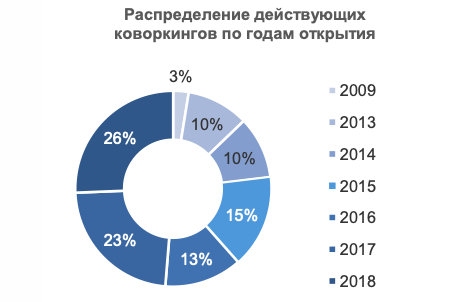 Рисунок 4  – Распределение коворкингов по годам открытия в Санкт-Петербурге 2019-2018 годыОколо 60% коворкингов Петербурга работает ежедневно.	При	этом круглосуточно	работает менее 30% объектов. Только один специализированный коворкинг работает в режиме 24/7.По географическому расположению центов перспективными и популярными локациями для распределения коворкингов являются Центральный, Петроградский и Адмиралтейский районы, так как они являются связующими городскими районами. Имеют удобную инфраструктуру рядом, а также позволяют обеспечивать высокую посещаемость пространства. На рисунке 5 представлена карта распределения коворкингов в городе на 2020 год. 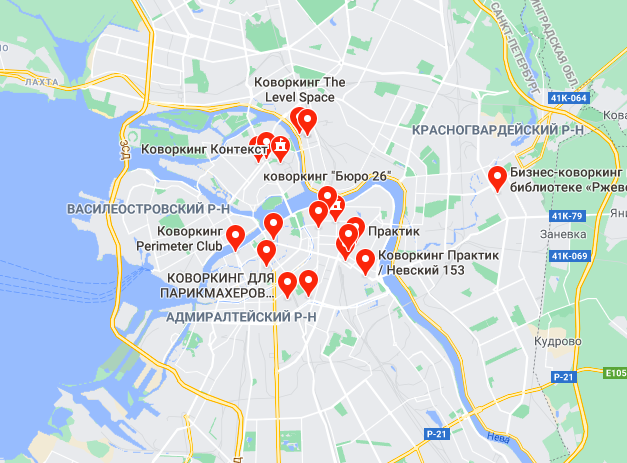 Рисунок 5  – Распределение коворкингов на карте Санкт- ПетербургаВсе классические коворкинги предлагают доступ к  офисному    оборудованию,    сети    Интернет и услуги уборки. Большинство из них (70-95%) оборудованы кухнями с напитками / снеками, локерами, переговорными, лекторием / конференц-залом, зонами отдыха, предлагают возможность регистрации юридического лиц. Более половины классических коворкингов оснащены мини-офисами, предлагают услуги курьера, юридического и секретарского сопровождения. Примерно 30-40% коворкингов располагают игровой зоной, небольшой библиотекой, кафе, душевыми, предлагают услуги бухгалтерского сопровождения.Парковка в основном стихийная (около 60%), организованная парковка обычно доступна для объектов, расположенных в составе БЦ и ТЦ. Для специализированных коворкингов наиболее характерно наличие специального оборудования и предоставление личного шкафа для хранения вещей, а также регулярное проведение мероприятий.Около 50-70% специализированных коворкингов располагают зоной отдыха, небольшой библиотекой    со    специальной     литературой, а    также    лекторием,   оборудованы  кухней с напитками / снеками.Более 50% классических коворкингов занимают площадь свыше 300 кв.м. При этом площадь от 1000 кв.м. занимают почти 25% классических коворкингов. Около 90% специализированных коворкингов расположены на площади до 300 кв.м., при этом более 50% занимают площадь до 100 кв.м. включительно.На 1 рабочее место в классическом коворкинге приходится около 8 кв.м. общей площади объекта (с учетом МОП), в том числе 4-5 кв.м. зоны open space или мини-офисов.На 1 рабочее место в специализированном коворкинге приходится около 10 кв.м. общей площади объекта (с учетом МОП), в том числе около 6 кв.м. зоны open space.В таблице 1 представлена информациия о площади самых популярных коворкинг простарнст города, на основе данных можно сделать вывод, что наиболее большие пространства сосредоточены в Петроградском районе. Таблица 1- Коворкинги Санкт-Петербурга и площади Средняя стоимость аренды офиса на два — четыре человека в IV квартале составила 26 390 рублей в месяц. Аренда сервисного офиса в коворкингах Петербурга обходится в среднем в 8 тыс. рублей за месяц.3.2 Перспективы развития коворкингов в Санкт-ПетербургеПо итогам 2019 года рынок коворкингов Петербурга продемонстрировал положительную динамику по объему предложения, тарифам (от +2,5% до 8,5%) и заполняемости (до 79%). Тем не менее петербургский рынок существенно уступает московскому по динамике развития. Имея такие данные можно сделать вывод, что количество коворикингов также будет увеличиваться и увеличивать географию в другие районы города. Рост рынка в целом за 2019 год по площади составил 13%. Все открытые в 2019 году гибкие пространства относятся к классическому типу. Доля специализированных объектов за год сократилась с 12,1% до 9,1%. Что говорит, о благоприятном прогнозе увеличения коворкингов в городе и сохранению спроса на них. В отличие от московского рынка, где в 2019-м спрос на коворкинги со стороны крупных компаний стал трендом, в Петербурге подобные сделки пока редкость. Что говорит о локальном предпринимательстве в данном виде аренды. В последнем квартале 2019 года в Петербурге запустились пять коворкингов ("Практик Линии", "Бюро 26", CoCo, Communa, SkillLab) общей площадью 2,1 тыс. м2 на 324 рабочих места. Все объекты относятся к классическому типу. Количество открытий за год превысило количество закрытий — 15 против 10."45% объектов функционирует в формате только open space, но такие коворкинги малы по площади (22% рынка по площади). Треть объектов совмещает в себе зоны open space и сервисные офисы (формат Mix), такие объекты крупнее, на них приходится 61% объема рынка по площади. Среднее соотношение open space и офисов в объектах Mix составляет 30% на 70%. Сервисные офисы без общих зон — 23% объектов. 75% гибких пространств не превышают по площади 500 м2, так и дальше планируется сохранение такой динамики. Доля сетевых проектов коворкингов и сервисных офисов по итогам года составила 49% по количеству и 65% по площади объектов. Лидерами по портфелю гибких пространств остаются компании "Офис-М", "Практик" и Regus, совокупно им принадлежит 51% площадей. Основной перспективой развития для рынка коворкингов является освоение новых территорий в городе, где существует деловая застройка, так как спрос на такой вид аренды имеется не только в центральных районах. ЗАКЛЮЧЕНИЕАвторами была проанализирована новая форма аренды коммерческой недвижимости появившаяся благодаря модели совместного потребления:1. Выделение новой социально-экономической модели, такой как совместное потребление существенно обновило способы потребления товаров и услуг. В совокупности с политикой цифровизации экономика совместного потребления активно расширяет свои сферы влияния и не просто улучшает показатели в отраслях, а трансформирует экономические отношения в самых разных сферах: городская среда, общественный транспорт, междугородние перевозки, туризм, аренда жилой недвижимости и оборудования.2. На сегодняшний день коворкинг-центры – это глобальная международная индустрия. Более того, некоторые эксперты уверены, что уже в ближайшем будущем этот формат продемонстрируют еще более быстрый рост, чем в предыдущие годы. Отличительной особенностью рынка на сегодняшний день является его быстрый рост. На 2018 год по данным журнала Deskmag, количество коворкингов во всем мире увеличивается на 25–30% в год и в 2017-м их работает чуть больше 13 тыс., занимающих более 6 млн кв. м в мире.3. В настоящее время сегмент коворкинг-центров постепенно становится полноправным игроком рынка недвижимости. Если еще недавно о нем говорили, как о каком-то экзотическом, креативном, но несерьезном для крупного бизнеса формате, то уже сегодня такое отношение кажется неуместным. Коворкинги которые съедают часть прибыли у арендодателей офисов в классических бизнес–центрах, что связано, в первую очередь, с дороговизной последних.Коворкинг (от англ. «co-working», «совместная работа») – это общее, оборудованное всем необходимым для работы пространство, которое сдается в аренду любому посетителю центра и предполагает работу людей на неконкурентной основе, при отсутствии бизнес- иерархии. Коворкинг-центры, или коворкинг-пространства, также называют антиофисами.В Санкт-Петербурге рекордный ввод новых коворкинговых проектов начался после 2016 года. В 2017 открылось 6 пространств, площадь каждого из которых превышала 1 тыс. кв.м. Ранее средняя площадь проектов находилась в диапазоне 100 – 150 кв.м. По мере укрупнения проектов, их заполняемость увеличилась до 79%.В 2019 году на рынок вышло 14 проектов общей площадью порядка 6 000 кв.м. Таких образом, на начало 2020 года объем сегмента гибких рабочих пространств Санкт-Петербурга насчитывает 32 600 кв.м площадей.Около 50-70% специализированных коворкингов располагают зоной отдыха, небольшой библиотекой    со    специальной     литературой, а    также    лекторием,   оборудованы  кухней с напитками / снеками.Более 50% классических коворкингов занимают площадь свыше 300 кв.м. При этом площадь от 1000 кв.м. занимают почти 25% классических коворкингов. Около 90% специализированных коворкингов расположены на площади до 300 кв.м., при этом более 50% занимают площадь до 100 кв.м. включительно.По итогам 2019 года рынок коворкингов Петербурга продемонстрировал положительную динамику по объему предложения, тарифам (от +2,5% до 8,5%) и заполняемости (до 79%). Тем не менее петербургский рынок существенно уступает московскому по динамике развития. Имея такие данные можно сделать вывод, что количество коворикингов также будет увеличиваться и увеличивать географию в другие районы города. Рост рынка в целом за 2019 год по площади составил 13%. Все открытые в 2019 году гибкие пространства относятся к классическому типу. Доля специализированных объектов за год сократилась с 12,1% до 9,1%. Что говорит, о благоприятном прогнозе увеличения коворкингов в городе и сохранению спроса на них. Основной перспективой развития для рынка коворкингов является освоение новых территорий в городе, где существует деловая застройка, так как спрос на такой вид аренды имеется не только в центральных районах. А также разработка системы гибких цен и сотрудничество с крупными компаниями. Так как в данный период наблюдается тренд на переход в гибкий график работы и желание работать удаленно в неформальной обстановке. СПИСОК ИСПОЛЬЗУЕМОЙ ЛИТЕРАТУРЫБасаев З.В. Цифровизация экономики: Россия в контексте глобальной трансформации. 2018. №4.Подгайская А.Э. Влияние сервиса Airbnb на гостиничный сектор в Санкт-Петербурге.Вестник НГУЭУ.2017. №3Рынок аренды недвижимости в Москве в настоящее время[Электронный ресурс]. - URL: https://realty.yandex.ru/spravochnik/kak-izmenilis-tseny-na-arendu-kvartir-v-moskve-za-posledniy-god (дата обращения: 20.02.2020)Статистика платформы Airbnb [Электронный ресурс]. - URL: https://www.airdna.co/ (дата обращения: 22.02.2020)     Пирогова О.Е. Рынок недвижимости. Учебное пособие. – Курск, 2018.Бусов В.И. Управление недвижимостью: теория и практика : учебник для академического бакалавриата / В. И. Бусов, А. А.Поляков. — М. : Издательство Юрайт, 2014. — 517 с.Казакевич, Т. А. Организация и планирование деятельности предприятий сервиса : учеб. пособие для вузов / Т. А. Казакевич. — 2-е изд., доп. — М. : Издательство Юрайт, 2018. — 185 с. «Цифровое десятилетие. В ногу со временем». PwC: Всемирное исследование Digital IQ за 2017 год. [Электронный ресурс]. URL: https://www.pwc.ru/ru/publications/global-digital-iq-survey-rus.pdf ( дата обращения: 15.02.2020)The 2018 Global Coworking Survey [Электронный ресурс]//Интернет-журнал Deskmag – Режим доступа: http://www.deskmag.com/en/background-of-the-2018-global-coworking- survey-market-research , свободный2018 global coworking forecast: 30,432 spaces and 5.1 million members by 2022 [Электронный ресурс]// Global Coworking Unconference Conference report– 18.12.17 – Режим доступа: https://gcuc.co/2018-global-coworking-forecast-30432-spaces-5-1-million- members-2022/, свободныйКоворкинги – офисы будущего? [Электронный ресурс] //Портал коммерческой недвижимости СRE – 12.05.2016 – Режим доступа: https://www.cre.ru/analytics/39330, свободныйКоворкинги: за и против [Электронный ресурс] //Портал Вести Недвижимость – 14.08.2017 – Режим доступа: http://realty.vesti.ru/gorod/kovorking-za-i-protiv, свободныйРоссийский бизнес оказался на последнем месте по использованию труда фрилансеров [Электронный	ресурс]	//	Интернет-журнал	Inc.Russia	–	09.02.17	–	Режим доступа:https://incrussia.ru/news/rossiyskiy-biznes-okazalsya-na-poslednem-meste-po- ispolzovaniyu-truda-frilanserov/, свободныйСтатистическая	база	Норвегии	[Электронный	ресурс]	–	Режим	доступа: https://www.ssb.no/en/ifpn/ , свободныйСколько нас, фрилансеров и удаленщиков? [Электронный ресурс]// Сайт по поиску работы в России и зарубежом Trud.com – 17.04.17 – Режим доступа: http://blog.trud.com/blog/2017/04/17/skolko-nas-frilanserov-i-udalenshikov/, свободныйТеперь здесь коворкинг: почему офисы сдают позиции [Электронный ресурс]//Городской интернет-сайт The Village - 14.02.2018 – Режим доступа: https://www.the- village.ru/village/business/story/301803-kovorkingi, свободныйКойава Е. C., Юртаева Е. А. Что такое коворкинг: его достоинства и недостатки // Успехи в химии и химической технологии. 2012. №8 (137). Режим доступа: https://cyberleninka.ru/article/n/chto-takoe-kovorking-ego-dostoinstva-i-nedostatki	(дата обращения: 15.12.2018).Название коворкингаАдресПлощадь, м.квКонтекстРентгена, 9120КоллегиКирочная, 6101Ясная ПолянаЛьва Толстого,10320ИнгрияМедиков,3422Рабочая лошадкаНевский,95105Мультиплейс 17/26Кирочная, 2678Дом ГномМанежный пер 13165Место ВстречиГрибоедова 203WorkPlace Academy Егорова, 3256ЕденицаТранспортный пер. д.1267Класс трудаГазовая 10190Lidval SpaceБ. Морская 3105Communa Кирочная, 19254Work SmartЛиговский 50150Делу ВремяШпалерная 36104ХакспейсГорьковская, 389Perimeter ClubПлощадь Труда, 292Бюро 26Чайковского,26122Школа BrotherЛенполиграфМаш88Мастерская КедрОбвоодный канал79